İŞ İLANI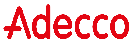 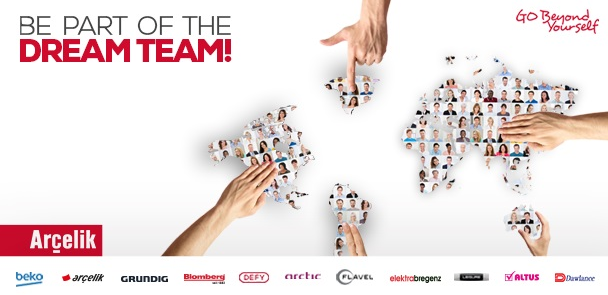 Arçelik A.Ş. Çerkezköy Elektronik İşletmesi’nde görev yapmak üzere;
 
Meslek Yüksek Okulları, Endüstri Meslek Lisesi, Anadolu Meslek Lisesi, Teknik Lise, Anadolu Teknik Lisesi ve Çok Programlı Liselerin;
 
Elektronik, Elektrik - Elektronik, Elektronik Teknolojisi, Elektrikli Ev Aletleri, Görüntü ve Ses Sistemleri, Elektronik Haberleşme, Endüstriyel Haberleşme, Endüstriyel Elektronik, Endüstriyel Otomasyon, Bilgisayar Teknolojisi ve Programlama, Bilişim Teknolojileri, Makine, Makine Bakım Onarım, Makine Teknolojisi, Makine Ressamlığı, Makine-Resim-Konstrüksiyon, Mekatronik, Metal Teknolojisi, Metalürji Malzeme, Motor, Proses, Telekomünikasyon, Torna Tesviye, Elektrik Enerjisi Üretim-İletim ve Dağıtımı bölümlerinden mezun,Üretim Operatörleri alınacaktır.
 
Adaylarda aranan koşullar;
 3’lü vardiya düzeninde çalışabilecek, (8:00-16:00/16:00-24:00/24:00-08:00)18-35 yaş arasında,Tehlikeli İşlerde çalışmaya engel sağlık sorunu bulunmayan,Kapalı mekân, dar alanda çalışmaya engeli olmayan,İşe kabulü halinde; Tekirdağ/Çerkezköy bölgesinde ikamet edecek. (İşletmemizin Haziran 2018 tarihinde Çerkezköy/Tekirdağ bölgesine taşınması planlanmaktadır.) *Başvuru Formlarında eksik veya yanlış beyanda bulunan adayların başvuruları geçersiz sayılacaktır.İrtibat: Serkut Zaman –Serkut.zaman@adecco.com– 0530 463 32 67